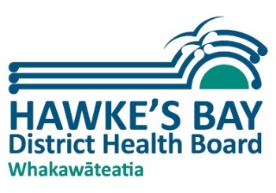 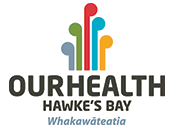 Calendar of Health & Disability Awareness Events Hawke’s Bay 20212017Contact for resources:  Wendi Wolfen-Duvall – Health Education Resources/Authorised ProviderMonday, Tuesday, Thursday & Friday 07.00 – 12.00Email  resources@hbdhb.govt.nz Phone  06 834 1815 ext 4162  Visit  Napier Health, 76 Wellesley Road, Napier To view and order Ministry of Health & Health Promotion Agency resources go to: www.healthed.govt.nz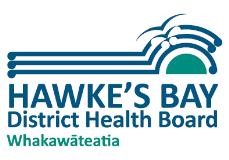 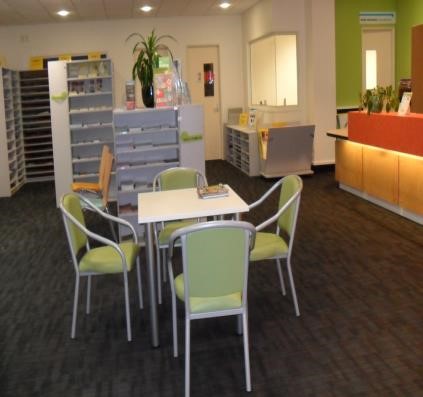 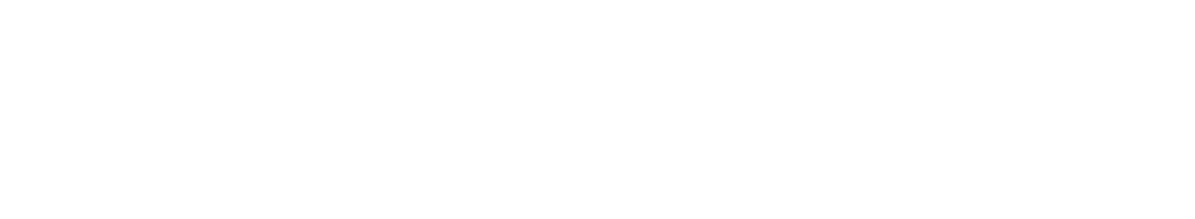 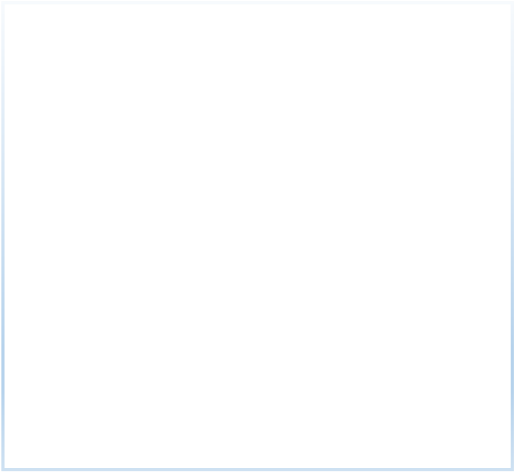 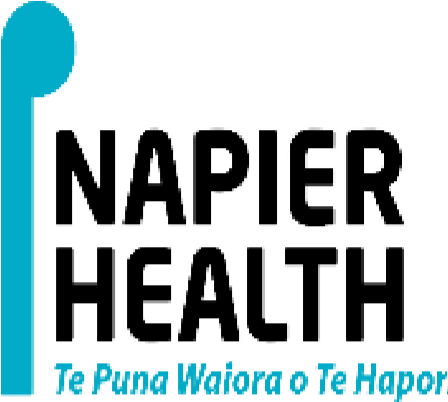 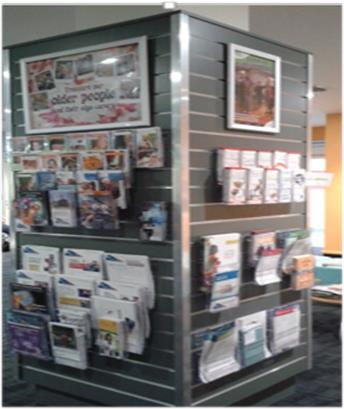 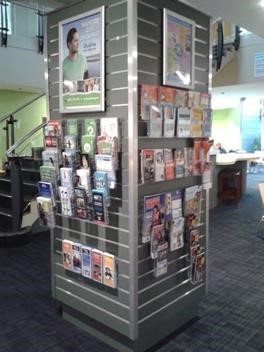 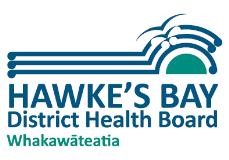 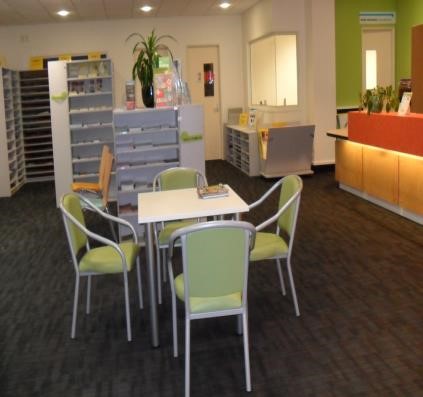 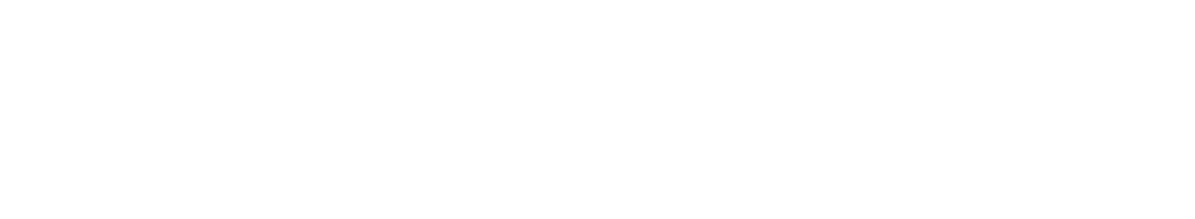 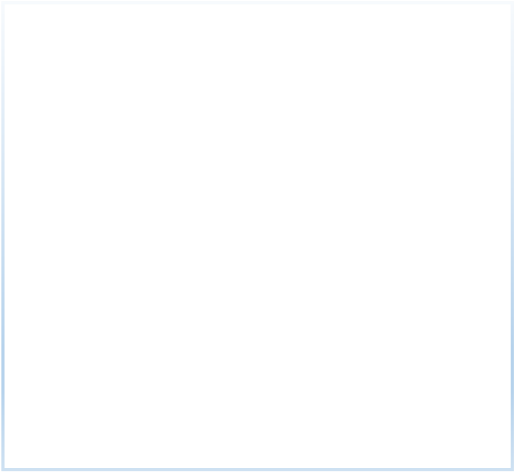 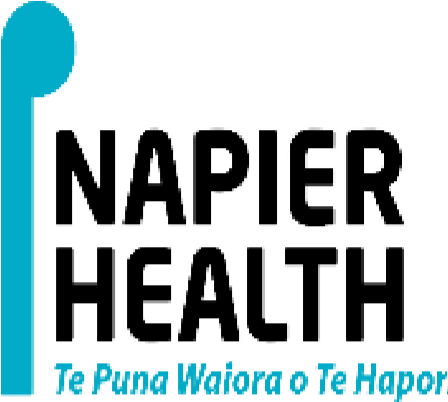 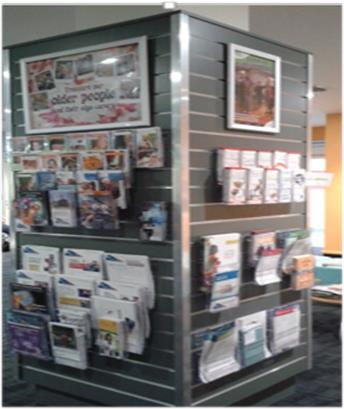 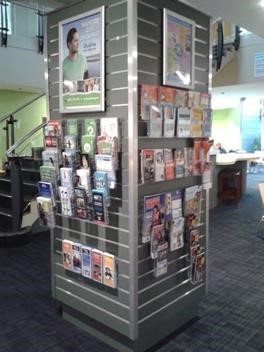 JanuaryKohi-tatea01 & 04  New Year’s Day Holidays  04   World Braille Day https://blindlowvision.org.nz/ FebruaryHui-tanguruAotearoa Bike Challenge Month  https://www.lovetoride.net/nz Heart/ Atrial Fibrillation Awareness Month  https://www.heartfoundation.org.nz/your-heart/ Stand Up And Move More  https://wellplace.nz/event-calendar/move-more-in-february/?date=2021-02-01 Endometriosis Awareness Month  https://nzendo.org.nz/ 01Term 1 Starts  02World Wetlands Day  https://www.worldwetlandsday.org/ 04    World Cancer Day  https://www.worldcancerday.org/materials 06Waitangi Day  Family Celebrations at HB Regional Sports Park https://www.kahungunu.iwi.nz/waitangi-day 08Waitangi Day Observed 11 Safer Internet Day https://www.netsafe.org.nz/safer-internet-day/ 12Chinese New Year – Year of the Gold Ox https://www.thechinesezodiac.org/chinese-horoscope-2021-year-of-the-metal-ox/ 14  Little Heart Day  - Childhood heart defects Awareness Day https://heartkids.org.nz/   MarchPoutu-te-rangiStroke Awareness Month https://www.strokecentral.org.nz/ Hearing Awareness Month https://www.nfd.org.nz/hearingawarenessmonth2021 Brain Awareness Month https://neurological.org.nz/what-we-do/brain-awareness-month/ SunSmart Monthhttps://www.sunsmart.org.nz/ 02International Cultures Day  - Cornwall Park Hastings 11.00am – 4.00pm03World Hearing Day http://nfd.org.nz04World Obesity Day http://www.obesityday.worldobesity.org/ 06 - 14Recreation Aotearoa Parks Week  https://www.nzrecreation.org.nz/Site/events/parks-week.aspx09 - 09Endometriosis Awareness  https://nzendo.org.nz/ 06 - 14Seaweek  “Connesting With Our Seas – Toi Moana – Toi Tangata” https://www.seaweek.org.nz/ 07   Children’s Day     Te Ra O Te Tamarikihttps://www.childrensday.org.nz/ 08   International Women’s Day  www.internationalwomensday.com/ 10   Walk 2 Work Day  www.livingstreets.org.nz/  10 -14 Shave For A Cure Awareness Week https://shaveforacure.co.nz/ 11World Kidney Day   - Living well with kidney diseasehttps://www.worldkidneyday.org/2021-campaign/2021-wkd-theme/  15 - 21Red Cross Appeal week  https://www.redcross.org.nz/ 16 World Social Work Day  “Ubuntu I am Because We Are”www.worldsocialworkday.com/ 19World Sleep Day  http://www.worldsleepday.org/ 20   World Oral Health Day  www.healthysmiles.org.nz/ 20 - 30  Neighbours Awareness Week – The Great Plant Swap  http://neighboursday.org.nz/ 21World Down Syndrome Day  https://nzdsa.org.nz/ 22World Water Day  #Water2mehttps://www.worldwaterday.org/ 24World Tuberclosis Day  https://www.who.int/campaigns/world-tb-day/26 - 27  Red Puppy Appeal https://blindlowvision.org.nz/guide-dogs/red-puppy-appeal/ 29Bandanna Day https://www.canteen.org.nz/get-involved/bandanna-day/AprilPaenga-whawhaHB April Falls Month http://www.hqsc.govt.nz/  Cholesterol Awareness Month https://www.strokecentral.org.nz/event/cholesterol-awareness-month/ 02  World Autism Awareness Day  http://www.autismnz.org.nz/ 02Good Friday  TBC ACP Awareness Day https://www.hqsc.govt.nz/our-programmes/advance-care-planning/04Daylight Saving Ends  Back 1 hour (3.00am becomes 2.00am)  05Easter Monday  07   World Health Day   http://www.who.int/campaigns/world-health-day/ 11  World Parkinson’s Day  http://www.parkinsons.org.nz/ 16Term One Finishes  TBCCHB Service Community Day  10.00-13.00 Ruataniwha Street Waipukurau22World Earth Day  https://www.earthday.org/earth-day-2020/ 26  ANZAC Day  Observed 26 - 02 TBCWell child weekhttps://www.wellchild.org.nz/ 28   World Day for Safety & Health @ Work  https://www.un.org/en/events/safeworkday/ MayHaratuaChange Wars Napier Family Centre http://napierfamilycentre.org.nz Quit for life in May http://smokefree.org.nz/  Light it Orange for Shine  http://www.lightitorange.co.nz/Cystic Fibrosis Month  https://www.cfnz.org.nz/ 03Term Two Starts  03 - 10 Immunisation Awareness Week  https://www.hpa.org.nz/programme/immunisation 04World Asthma Day  https://www.asthmafoundation.org.nz/05   World Midwives Day  https://www.findyourmidwife.co.nz/midwives/hawkes+bay 06 - 12   Nurses Week  https://www.nzno.org.nz/ 08 - 16 Youth Week  - We’re Stronger Togetherhttp://www.arataiohi.org.nz/youthweek09Mother’s Day  10 - 14Youth Alcohol Expo – Pettigrew Arena  Linda.anderson@hbrc.govt.nz 10 - 15 Sign Language Week  http://www.deaf.org.nz TBCAllergy Awareness Week  http://www.allergy.org.nz/ 12   World Nurses Day  http://www.nzno.org.nz 13 - 20 Bullying-Free NZ  Week www.bullyingfree.nz/ 21Pink Shirt Day www.pinkshirtday.org.nz TBCSamoan Language Week  https://www.mpp.govt.nz/what-we-do/pacific-language-weeks/ 30World Multiple Sclerosis Day  http://worldmsday.org/31  World Smokefree Day  https://www.smokefree.org.nz/ JunePipiriBowel Cancer Awareness Monthhttps://bowelcancernz.org.nz/ 03World Bicycle Dayhttps://www.un.org/en/observances/bicycle-day 05   World Environment Day  http://worldenvironmentday.global/06  Cancer Survivors Day  http://www.cancernz.org.nz/07  Queen’s Birthday  08World Oceans Day  https://www.worldoceansday.org/ 14   World Blood Donor Day http://www.nzblood.co.nz/14 - 21Men’s Health Week  https://www.menshealthweek.co.nz/ 15   World Elder Abuse Day  http://www.ageconcern.org.nz/TBCContinence Awareness Week http://www.continence.org.nz/  19World Sickle Cell Day  https://www.sicklecellsociety.org/wscd/20  World Refugee Day http://www.un.org/en/events/refugeeday/20 - 26 Volunteer Awareness Week https://nationalvolunteerweek.nz/ JulyHongongoiWomen’s Refuge Awareness Monthhttps://womensrefuge.org.nz/ World Plastic Free Julyhttps://www.plasticfreejuly.org/ 02 - 10Matariki 09  Term Two Finishes  26  Term Three Starts  26 - 30Loss & Grief Awareness Week  https://www.skylight.org.nz/ 28  World Hepatitis Day  https://www.hepatitisfoundation.org.nz/ AugustHere-turi-koka01 - 07  Breastfeeding Week  http://worldbreastfeedingweek.org/TBCCook Island Language Week  https://www.mpp.govt.nz/what-we-do/pacific-language-weeks/ 09  World Indigenous Peoples Day  http://www.un.org/en/events/indigenousday/12  Youth Day  http://www.un.org/en/events/youthday/TBC  Iron Awareness Weekhttp://www.ironweek.co.nz 27 Daffodil Day  http://www.cancernz.org.nz/  SeptemberMahuruCervical Screening Awareness Month http://www.nsu.govt.nz/Blue September Prostate Cancer Awareness Month http://www.blueseptember.org.nz/Breathe Better September – Respiratory Condition Awareness Month http://www.breathebetterseptember.co.nz/ 01  Gamble Free Day  http://www.gamblinghb.co.nz/01  Random Act of Kindness Day   http://rak.co.nz/TBCConservation Week http://www.doc.govt.nz 05   Father’s Day  TBCTongan Language Weekhttp://www.mpp.govt.nz/language-culture-and-identity/pacific-language-weeks/08  World Literacy Day  https://www.literacy.org.nz/ 08  World Physiotherapy Day   http://www.physio.co.nz/    09Fetal Alcohol Spectrum Disorder Awareness Day   https://www.fasd.org.nz/ TBCSpeech Language Therapy Awarenesshttps://speechtherapy.org.nz/ 10  World Suicide Prevention Day    http://www.spinz.org.nz/ 14 - 20Maori Language Week                          Maori Language Day 14  https://www.tetaurawhiri.govt.nz/events TBCPatients Safety Week / Day 17https://www.hqsc.govt.nz/our-programmes/patient-safety-week/21  World Alzheimers Day   http://www.alzheimers.org.nz/ TBCArthritis Awareness Weekhttp://www.arthritis.org.nz/ 22World Car Free Day   http://www.worldcarfree.net/ 25  World Pharmacist Dayhttps://www.fip.org/worldpharmacistsday 25  Term Three Finishes26Daylight Saving Starts forward 1 hour  (2.00am becomes 3.00am) 23  Loud Shirt Day – Deaf Children Awareness Dayhttp://www.loudshirtday.org.nz/ 27 - 03Mental Health Awareness Week http://www.mentalhealth.org.nz OctoberWhiringa-a-nukuBreast Cancer Awareness Month   http://www.nzbcf.org.nz/Health Literacy Month   http://www.healthliteracymonth.org/ 01Term Three Ends  01  World Day of Older Persons   http://www.ageconcern.org.nz/01  World Vegetarian Day   http://www.vegetarian.org.nz/01  World Smile Day    http://www.worldsmileday.com/ 05  World Teachers’ Day   09 - 15Baby Loss Awareness week http://www.sands.org.nz/ 10  World Mental Health Awareness Day  http://www.mentalhealth.org.nz/10  World Homeless Dayhttp://www.worldhomelessday.org/ 10World Hospice & Palliative Care Day   12  World Arthritis Day   http://www.arthritis.org.nz/ 13Disaster Risk Reduction Day  https://www.un.org/en/observances/disaster-reduction-day 14Allied Health Professionals Day  https://sites.google.com/view/ahps-day/home 15  World Hand Washing Day   http://www.globalhandwashingday.org/ 18Term Four starts  19 - 23Melanoma Awareness Week & “Get Spotted”https://www.melanoma.org.nz/ 20  World Osteoporosis Day  https://osteoporosis.org.nz/ 22  HB Anniversary Day  24  United Nations Dayhttp://www.un.org/     25  Labour Day  NovemberWhiringa-a-rangiMovember – Men’s Health Monthhttp://www.movember.com/ Diabetes Action Monthhttp://www.diabetes.org.nz/01   World Vegan Day   http://www.vegansociety.co.nz/ 01 - 07  Parkionson’s Awareness Weekhttp://www.parkinsons.org.nz/ 03 - 09Oral Health Week  05World Tsunami Dayhttps://www.un.org/en/events/foodsafetyday/ 08  Radiography Dayhttp://www.sor.org/about-radiography/world-radiography-day/ 11  Armiatice Dayhttp://www.rsa.org.nz/12   World Pneumonia Day  https://stoppneumonia.org/world-pneumonia-day/  13 -19Transgender Awareness Week  13World Kindness Day  14  World Diabetes Awareness Day   http://www.diabetes.org.nz/ TBCWorld Antibiotic Weekhttp://www.who.int/campaigns/world-antibiotic-awareness-week/en/ 21World COPD Day  http://asthmafoundation.org.nz 25  White Ribbon Day - international day for the elimination of violence towards women  http://whiteribbon.org.nz/DecemberHakiheaDecembeard Beat Bowel Cancer Monthhttp://www.beatbowelcancer.org.nz/ Remember Decemberhttps://dementia.nz/ 01  World Aids Foundation Red Ribbon Day   http://www.nzaf.org.nz/ 03  World Day Of Persons With Disabilities   http://www.un.org/en/events/disabilitiesday/ 03Safe Sleep Awareness Day  http://sudinationalcoordination.co.nz/safe-sleep-day 05  World Volunteer Day   http://www.volunteering.org.nz/ 10  World Human Rights Day   https://www.un.org/en/observances/human-rights-day 18  World Migrants Day   https://www.un.org/en/observances/migrants-day 18Term Four Finishes   25  Christmas Day 26  Boxing Day  27Christmas Day Observed  28Boxing Day Observed  